Fill in the BlanksArc Length & Perimeter of a SectorRadiusAngleArc LengthPerimeter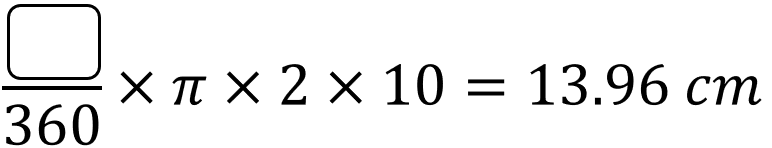 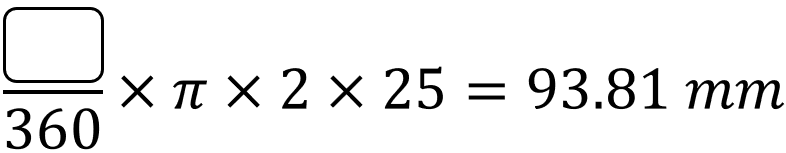 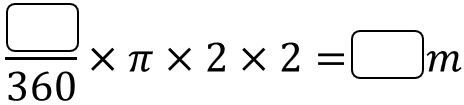 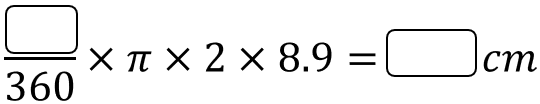 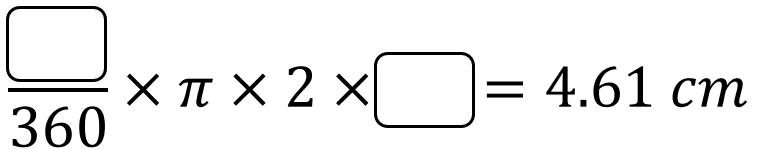 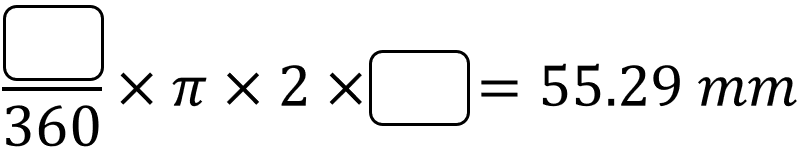 